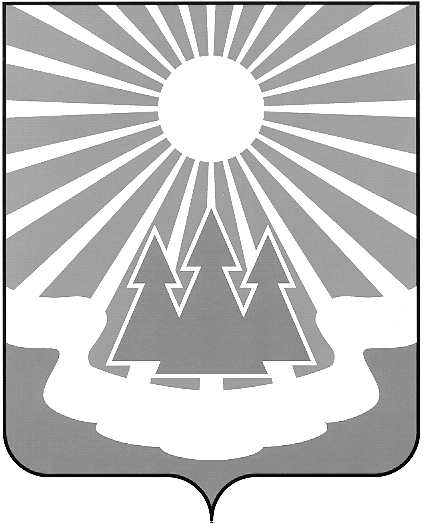 Администрация
муниципального образования
«Светогорское городское поселение»
Выборгского района Ленинградской областиПОСТАНОВЛЕНИЕВ соответствии со ст.179 Бюджетного кодекса РФ, руководствуясь Постановлением администрации от 12.09.2013 №255 «Об утверждении Порядка разработки, реализации и оценки эффективности муниципальных программ МО «Светогорское городское поселение» (в ред. пост. от 30.09.2013 №265, 15.10.2015 №384), администрация МО "Светогорское городское поселение"П О С Т А Н О В Л Я Е Т:Внести в муниципальную программу «Повышение уровня благоустройства территорий населенных пунктов МО «Светогорское городское поселение», утвержденную постановлением администрации от 25.10.2013 № 323 «Об утверждении муниципальной программы «Повышение уровня благоустройства территорий населенных пунктов 
МО «Светогорское городское поселение» (в редакции постановлений от 27.11.2013 № 371, 
от 25.02.2014 № 61, от 30.04.2014 № 148, от  05.06.2014 № 187, от 24.06.2014 № 198, 
от 07.07.2014 № 225, от 26.08.2014 № 280, от 17.11.2014 № 395, от 03.12.2014 № 417, 
от 22.12.2014 № 454, от 21.01.2015 № 24, от 25.02.2015 № 49, от 01.04.2015 № 90, от 06.05.2015 
№ 153, от 08.06.2015 № 192, от 20.08.2015 № 314, от 22.09.2015 № 348, 24.12.2015 № 498, 
от 30.12.2015 № 517, №122 от 15.03.2016 от 14.04.2016 №185, от 02.06.2016 № 270, от 24.08.2016 № 487, от 09.11.2016 № 612, от 15.12.2016 № 720, от 27.12.2016 № 762, от 26.01.2017 №64, 
от 14.02.2017 № 85, от 16.05.2017 № 237, от 30.06.2017 № 347, от 20.07.2017 № 378) (далее Программа) следующие изменения:В плане мероприятий подпрограммы «Формирование комфортной городской среды» Программы:Пункт 1.3. – исключить.В пункте 1.1. цифру «3 011,700» заменить на цифру «6 829,896», цифру «2 861,070» заменить на цифру «6 488,356», цифру «150,630» заменить на цифру «341,540».В пункте 1.2. цифру «5 010,600» заменить на цифру «7 205,204», цифру «4 760,070» заменить на цифру «6 844,944», цифру «250,530» заменить на цифру «360,260».2. Опубликовать настоящее постановление в газете «Вуокса» и разместить на официальном сайте МО «Светогорское городское поселение» www.mo-svetogorsk.ru.3. Контроль за исполнением настоящего постановления оставляю за собой.И. о. главы администрации								А.А. РенжинИсполнитель: Л.А. АндрееваСогласовано: Л.А. Андреева	А.А. Ренжин	Н.В. Ковшарь	Г.Е. Горюнова	К.С. ШемчукРазослано: в дело, ОГХ, СФ, СЭР МЗ, СБУ, ОУИ, пресс-центр «Вуокса», сайт, регистр МНПА09.08.2017№425О внесении изменений в постановление администрации от 25.10.2013 № 323 
«Об утверждении муниципальной программы «Повышение уровня благоустройства территорий населенных пунктов МО «Светогорское городское поселение»О внесении изменений в постановление администрации от 25.10.2013 № 323 
«Об утверждении муниципальной программы «Повышение уровня благоустройства территорий населенных пунктов МО «Светогорское городское поселение»О внесении изменений в постановление администрации от 25.10.2013 № 323 
«Об утверждении муниципальной программы «Повышение уровня благоустройства территорий населенных пунктов МО «Светогорское городское поселение»О внесении изменений в постановление администрации от 25.10.2013 № 323 
«Об утверждении муниципальной программы «Повышение уровня благоустройства территорий населенных пунктов МО «Светогорское городское поселение»О внесении изменений в постановление администрации от 25.10.2013 № 323 
«Об утверждении муниципальной программы «Повышение уровня благоустройства территорий населенных пунктов МО «Светогорское городское поселение»О внесении изменений в постановление администрации от 25.10.2013 № 323 
«Об утверждении муниципальной программы «Повышение уровня благоустройства территорий населенных пунктов МО «Светогорское городское поселение»